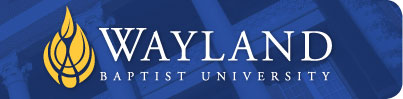 WAYLAND BAPTIST UNIVERSITYLUBBOCK CAMPUSSCHOOL OF EDUCATIONUniversity Mission:Wayland Baptist University exists to educate students in an academically challenging, learning-focused and distinctively Christian environment for professional success and service to God and humankind.Course Number and Title:EDAD 5302 – Data Analysis in Educational AdministrationTerm and Dates:Summer Term, November 12, 2018 – February 16, 2019 Online Course: Material presented at noon on SaturdaysOpening Material presented on the first day that classes are offered.INSTRUCTOR:	Instructor:	Dr. Pamela Nelson-Ray, Adjunct Professor of Education	Office: 	NA	Work Phone:	NA	Cell Phone:	(806) 781-5427	Email:  	pamlea.nelson-ray@wayland.wbu.edu	Office Hours: By AppointmentClass Meeting Time and Location:Online CourseCourse material is presented at noon each Saturday of the term.Course assignments are due as outlined in the syllabus.Catalog Course Description:This is the development of research skills and the interpretation and application of educational law.Prerequisite Knowledge and Skills:NoneRequired Resource Materials: 2 BooksBook: Leading with Data: Pathways to Improve Your SchoolAuthor: Goldring, Ellen and Barends, MarkEdition: 1stCopyright: 2009Publisher: Corwin PressISBN: 978-0-7619-8834-2Book Type: PaperbackBook: Driven by DataAuthor: Bambrick-Santoyo, PaulEdition: 1stCopyright: 2010Publisher: Jossey-BassISBN: 978-0-470-54874-5Book Type: PaperbackOther books/periodical resources as identified by the class professor during class.Access to WBU Learning ResourcesYou must complete the student information page located in the Course Content in Blackboard™.  I use this form to invite you to be part of Remind 101 and I also use it to contact you by your personal phone, if necessary.  It must be turned in by the first Saturday in the course, at noon to receive the full 5 points for completing the entire form.  Complete this form and submit it through Blackboard, even if you have completed it for another course.  Points will be deducted for submitting it in after Saturday at noon.Optional Materials:Additional course assignments and material will be available on the Blackboard site for this course.  Students should have access to and the ability to use this material for each class session.  Course announcements, if needed, will be posted on the Blackboard site for this course. COURSE OUTLINE:Improving Schools with DataCollecting Data for School Improvement and Student LeaningAnalyzing Data for School Improvement and Student LearningUsing Data for Decision MakingCourse Competencies:Competency 001: The beginning principal knows how to establish and implement a shared vision and culture of high expectations for all stakeholders (students, staff, parents, and community).Creates a positive, collaborative, and collegial campus culture that sets high expectations and facilitates the implementation and achievement of campus initiatives and goals  Uses emerging issues, recent research, knowledge of systems (e.g., school improvement process, strategic planning, etc.), and various types of data (e.g., demographic, perceptive, student learning, and processes) to collaboratively develop a shared campus vision and a plan for implementing the vision  Facilitates the collaborative development of a plan that clearly articulates objectives and strategies for implementing a campus vision  Aligns financial, human, and material resources to support implementation of a campus vision and missionEstablishes procedures to assess and modify implementation plans to promote achievement of the campus vision  Models and promotes the continuous and appropriate development of all stakeholders in the school community, to shape the campus culture  Establishes and communicates consistent expectations for all stakeholders, providing supportive feedback to promote a positive campus environment  Implements effective strategies to systematically gather input from all campus stakeholders, supporting innovative thinking and an inclusive culture Creates an atmosphere of safety that encourages the social, emotional, and physical well-being of staff and students  Facilitates the implementation of research-based theories and techniques to promote a campus environment and culture that is conducive to effective teaching and learning and supports organizational health and moraleCompetency 002: The beginning principal knows how to work with stakeholders as key partners to support student learning.Acknowledges, recognizes, and celebrates the contributions of all stakeholders toward the realization of the campus vision  Implements strategies to ensure the development of collegial relationships and effective collaboration  Uses consensus-building, conflict-management, communication, and information-gathering strategies to involve various stakeholders in planning processes that enable the collaborative development of a shared campus vision and mission focused on teaching and learning  Ensures that parents and other members of the community are an integral part of the campus cultureDOMAIN II—LEADING LEARNING (Instructional Leadership/Teaching and Learning)Competency 003: The beginning principal knows how to collaboratively develop and implement high-quality instruction.Prioritizes instruction and student achievement by understanding, sharing, and promoting a clear definition of high-quality instruction based on best practices from recent research  Facilitates the use of sound, research-based practice in the development, implementation, coordination, and evaluation of campus curricular, cocurricular, and extracurricular programs to fulfill academic, development, social, and cultural needs  Facilitates campus participation in collaborative district planning, implementation, monitoring, and revision of the curriculum to ensure appropriate scope, sequence, content, and alignment  Implements a rigorous curriculum that is aligned with state standards, including college and career-readiness standards  Facilitates the use and integration of technology, telecommunications, and information systems to enhance learning Competency 004: The beginning principal knows how to monitor and assess classroom instruction to promote teacher effectiveness and student achievement.Monitors instruction routinely by visiting classrooms, observing instruction, and attending grade-level, department, or team meetings to provide evidence-based feedback to improve instruction  Analyzes the curriculum collaboratively to guide teachers in aligning content across grades and ensures that curricular scopes and sequences meet the particular needs of their diverse student populations (considering sociological, linguistic, cultural, and other factors)  Monitors and ensures staff use of multiple forms of student data to inform instruction and intervention decisions that maximizes instructional effectiveness and student achievement  Promotes instruction that supports the growth of individual students and student groups, supports equity, and works to reduce the achievement gap  Supports staff in developing the capacity and time to collaboratively and individually use classroom formative and summative assessment data to inform effective instructional practices and interventionsDOMAIN III—HUMAN CAPITAL (Human Resource Management)Competency 005: The beginning principal knows how to provide feedback, coaching, and professional development to staff through evaluation and supervision, knows how to reflect on his/her own practice, and strives to grow professionally.Communicates expectations to staff and uses multiple data points (e.g., regular observations, walk-throughs, teacher and student data, and other sources) to complete evidence-based evaluations of all staff  Coaches and develops teachers by facilitating teacher self-assessment and goal setting, conducting conferences, giving individualized feedback, and supporting individualized professional growth opportunities  Collaborates to develop, implement, and revise a comprehensive and ongoing plan for the professional development of campus staff that addresses staff needs based on staff appraisal trends, goals, and student information/data  Facilitates a continuum of effective professional development activities that includes appropriate content, process, context, allocation of time, funding, and other needed resources  Engages in ongoing and meaningful professional growth activities, reflects on his or her practice, seeks and acts on feedback, and strives to continually improve, learn, and grow  Seeks assistance (e.g., mentor, central office) to ensure effective and reflective decision making and works collaboratively with campus and district leadershipCompetency 006: The beginning principal knows how to promote high-quality teaching by using selection, placement, and retention practices to promote teacher excellence and growth.Invests and manages time to prioritize the development, support, and supervision of the staff to maximize student outcomes Facilitates collaborative structures that support professional learning communities in reviewing data, processes, and policies in order to improve teaching and learning in the school  Creates leadership opportunities, defines roles, and delegates responsibilities to effective staff and administrators to support campus goal attainment  Implements effective, appropriate, and legal strategies for the recruitment, screening, hiring, assignment, induction, development, evaluation, promotion, retention, discipline, and dismissal of campus staffDOMAIN IV—EXECUTIVE LEADERSHIP (Communication and Organizational Management)Competency 007: The beginning principal knows how to develop relationships with internal and external stakeholders, including selecting appropriate communication strategies for particular audiences.Understands how to effectively communicate a message in different ways to meet the needs of various audiences  Develops and implements strategies for systematically communicating internally and externally  Develops and implements a comprehensive program of community relations that uses strategies that effectively involve and inform multiple constituencies  Establishes partnerships with parents, businesses, and other groups in the community to strengthen programs and support campus goalsCompetency 008: The beginning principal knows how to focus on improving student outcomes through organizational collaboration, resiliency, and change management.Demonstrates awareness of social and economic issues that exist within the school and community that affect campus operations and student learning  Gathers and organizes information from a variety of sources to facilitate creative thinking, critical thinking, and problem solving to guide effective campus decision making  Frames, analyzes, and creatively resolves campus problems using effective problem-solving techniques to make timely, high-quality decisions  Develops, implements, and evaluates systems and processes for organizational effectiveness to keep staff inspired and focused on the campus vision  Uses effective planning, time management, and organization of work to support attainment of school district and campus goalsDOMAIN V—STRATEGIC OPERATIONS (Alignment and Resource Allocation)Competency 009: The beginning principal knows how to collaboratively determine goals and implement strategies aligned with the school vision that support teacher effectiveness and positive student outcomes.Assesses the current needs of the campus, analyzing a wide set of evidence to determine campus objectives, and sets measurable school goals, targets, and strategies that form the school’s strategic plans  Establishes structures that outline and track the progress using multiple data points and makes adjustments as needed to improve teacher effectiveness and student outcomes  Allocates resources effectively (e.g., staff time, master schedule, dollars, and tools), aligning them with school objectives and goals, and works to access additional resources as needed to support learning  Implements appropriate management techniques and group processes to define roles, assign functions, delegate authority, and determine accountability for campus goal attainmentCompetency 010: The beginning principal knows how to provide administrative leadership through resource management, policy implementation, and coordination of school operations and programs to ensure a safe learning environment.Implements strategies that enable the physical plant, equipment, and support systems to operate safely, efficiently, and effectively to maintain a conducive learning environment  Applies strategies for ensuring the safety of students and personnel and for addressing emergencies and security concerns, including developing and implementing a crisis plan Applies local, state, and federal laws and policies to support sound decisions while considering implications related to all school operations and programs (e.g., student services, food services, health services, and transportation)  Collaboratively plans and effectively manages the campus budget within state law and district policies to promote sound financial management in relation to accounts, bidding, purchasing, and grants  Uses technology to enhance school management (e.g., attendance systems, teacher grade books, shared drives, and messaging systems)  Facilitates the effective coordination of campus curricular, cocurricular, and extracurricular programs in relation to other school district programs to fulfill the academic, developmental, social, and cultural needs of students  Collaborates with district staff to ensure the understanding and implementation of district policies and advocates for the needs of students and staff  Implements strategies for student discipline and attendance in a manner that ensures student safety, consistency, and equity and that legal requirements are met (e.g., due process, SPED requirements) DOMAIN VI—ETHICS, EQUITY, AND DIVERSITYCompetency 011: The beginning principal knows how to provide ethical leadership by advocating for children and ensuring student access to effective educators, programs, and services.Implements policies and procedures that require all campus personnel to comply with the Educators' Code of Ethics (TAC Chapter 247)  Models and promotes the highest standard of conduct, ethical principles, and integrity in decision making, actions, and behaviors  Advocates for all children by promoting the continuous and appropriate development of all learners in the campus community  Implements strategies to ensure that all students have access to effective educators and continuous opportunities to learn  Promotes awareness and appreciation of diversity throughout the campus community (e.g., learning differences, multicultural awareness, gender sensitivity, and ethnic appreciation)  Facilitates and supports special campus programs that provide all students with quality, flexible instructional programs and services (e.g., health, guidance, and counseling programs) to meet individual student needs  Applies legal guidelines (e.g., in relation to students with disabilities, bilingual education, confidentiality, and discrimination) to protect the rights of students and staff and to improve learning opportunities  H.  Articulates the importance of education in a free, democratic societyMeans for Assessing Student Achievement of the Outcome Competencies:Student Participation in Class on Discussion Board: Discussion Board questions will be posted at approximately 12:00 noon each Saturday. Since this is an online class, students are expected to participate in all class discussion board questions.  A minimum of three responses are expected to be given for each of the discussion board questions. The first response should directly address the discussion question posted by the professor. At least two other responses are to be directed to the input given by other students in the class. Where applicable, each response should reference information from the textbook or other related research. Responses affirming others’ input such as “I agree” and “way to go” are not considered as one of the three required responses. You will be allowed to submit a response on each discussion until the discussion question is closed. The discussion question is usually closed at approximately 11:30 a.m. the following Saturday. (Please note: Your primary submission must be submitted no later than noon each Wednesday, to allow others the opportunity to respond to your initial submission. Late submissions may result in the lowering of your Discussion Board grade.)Weekly Assignments: Weekly assignments will be posted at approximately noon each Saturday. These assignments will be based directly from the course textbook. Most of the weekly assignments will pose divergent questions with the expectation of the student to use the author’s research to reinforce your personal perspective on the questions posed. The weekly assignments must be submitted through Blackboard by noon of the following Saturday. On rare occasions, exceptions will be made if the professor is contacted prior to the next posted assignment.Project: Listed under the “Content” tab of this course in Blackboard, is a list of choices a candidate can make with regard to the project the candidate wants to complete.  The project assignments are aligned with the textbook reading material, Driven by Data.  The candidate is asked to review all of the possible projects and pick one of those choices to complete for this course.  Please see the course schedule for when the project is due.  You are advised to complete this project earlier rather than later.  Feel free to contact me if you have any questions regarding the project selections.Final Exam: Students will complete a final examination of the course material. The exam will be spiraled and comprehensive. The purpose of the final exam is for the student to demonstrate the competencies and learning objectives outlined in this syllabus.  Please read the due date for the final exam listed in the course on the Blackboard.Collaborate Session:  There will be a “Collaborate” session for candidates who have not completed EDAD5337.  If you have not had this course, you will need to attend this session.  The session will be a presentation on the requirements for completing Task 2 on the Performance Assessment for School Leaders (PASL) of which you will be required to do if you have not completed all of your requirements by September 1, 2019.  If you have not already taken EDAD 5337, then you will not be able to graduate by this date.  This “Collaborate” session will provide you with an overall view of the Task 2 requirements and with all of the information to help you get started on this task.  The session will end with a Q&A time for any questions you may have. The “Collaborate” session will be held on the day and time listed in your syllabus schedule below and will last approximately an hour to an hour and a half.  To access the “Collaborate” session, you will log into this course on your Blackboard, you will click on the “Tools” button, click on the “Blackboard Collaborate Ultra” button and then, click on the “Task 2 PASL Presentation”.  You will not be able to access the session until 30 minutes prior to the beginning of the session listed on the course schedule below.  If you have any questions, please contact me.Attendance Policy:The university expects students to make class attendance a priority in the graduate program.  Faculty members must provide a copy of attendance requirements within one week of the beginning of the academic term.  Any student in a program for which an outside agency (such as the Veteran’s Administration) has stricter requirements, will be subject to those requirements.  The registrar’s office or the external campus executive director/dean will provide each student affected a list of these regulations. Instructors will determine if an absence can be excused.When a student reaches that number of absences considered by the instructor to be excessive, the instructor will so advise the student and file an unsatisfactory progress report with the registrar or the external campus executive director/dean.  Any student who misses 25% or more of the regularly scheduled class meetings may receive a grade of “F” in the course.  Additional attendance policies for each course, as defined by the instructor in the course syllabus, are considered a part of the University’s attendance policy.  Student appeals should be addressed, in writing to the external campus executive director/dean or to the executive vice president/provost.Disability Statement:In compliance with the Americans with Disabilities Act of 1990 (ADA), it is the policy of Wayland Baptist University that no otherwise qualified person with a disability be excluded from participation in, be denied the benefits of, or be subject to discrimination under any educational program or activity in the university.  The Coordinator of Counseling Services serves as the coordinator of students with a disability and should be contacted concerning accommodation requests at 806-291-3765.  Documentation of a disability must accompany any request for accommodations.  Students should inform the instructor of existing disabilities the first class meeting. Course Requirements:Evidence of the ability to express your knowledge of educational concepts and theories within the conventions of academic discourse will be assessed through both oral presentations and written assignments. Written work in this course must be word processed and prepared according to APA style. The student will be well prepared, having read all assigned materials, participate in class discussions and activities and will act in a professional manner. Grading Criteria:Grades for courses shall be recorded by the symbols below:A	90-100			Cr	for CreditB	80-89				NCR	No CreditC	70-79				I	Incomplete*D	60-69				W	for withdrawalF	59 & below 			WP	Withdrawal PassingWF	Withdrawal Failing		X	No grade given	IP	In ProgressA grade of “CR” indicates that credit in semester hours was granted but no grade or grade points were recorded.*A grade of incomplete is changed if the work required is completed prior to the date indicated in the official University calendar of the next long term, unless the instructor designates an earlier date for completion.  If the work is not completed by the appropriate date, the “I” is converted to the grade of “F.”  An incomplete notation cannot remain on the student’s permanent record and must be replaced by the qualitative grade (A-F) by the date specified in the official University calendar of the next regular term.Students shall have protection through orderly procedures against prejudices or capricious academic evaluation. A student who believes that he or she has not been held to realistic academic standards, just evaluation procedures, or appropriate grading, may appeal the final grade given in the course by using the student grade appeal process described in the Academic Catalog.  Appeals may not be made for advanced placement examinations or course bypass examinations. Appeals are limited to the final course grade, which may be upheld, raised, or lowered at any stage of the appeal process. Any recommendation to lower a course grade must be submitted through the Executive Vice President/Provost to the Faculty Assembly Grade Appeals Committee for review and approval. The Faculty Assembly Grade Appeals Committee may instruct that the course grade be upheld, raised, or lowered to a more proper evaluation.Schedule: DBD = Textbook, Driven by Data (This book is for the project.)LWD = Textbook, Leading with Data (This book is for the assignments and DB.)The course professor reserves the right to amend this tentative calendar at any time. Academic Honesty:  University students are expected to conduct themselves according to the highest standards of academic honesty.  Academic misconduct for which a student is subject to penalty includes all forms of cheating, such as illicit possession of examinations or examination materials, forgery, or plagiarism.  (Plagiarism is the presentation of the work of another as one’s own work).Disciplinary action for academic misconduct is the responsibility of the faculty members assigned to the course.  The faculty member is charged with assessing the gravity of any case of academic dishonesty, and with giving sanctions to any student involved.  Penalties may be applied to individual cases of academic dishonesty see catalog for more information about academic dishonesty.Methods of Instruction:The delivery system for this course will consist of face-to-face instruction in combination with virtual class sessions through email and the course Blackboard site as needed.  In an effort to accommodate the specific needs of students, instructional methods may include, but will not be limited to, the following:  lectures, small group interactions, discussion groups, cooperative learning, peer reviews, presentations, demonstrations, and practice.  Independent study and reading are essential elements of this course. Assignments:The Lord bless you and keep you; the Lord make His face shine on you and be gracious to you; the Lord lift His countenance upon you and give you peace. Numbers 6:24-26Check BlackboardAssignment DueAssignmentsNovember 12November 17Complete Student Information SheetDBD - IntroductionLWD - Forward and Chapter 1Assignment 1Introduce Yourself on Discussion Board 1November 17November 24No AssignmentNo Discussion BoardNovember 24December 1DBD – Chapter 1LWD - Read Chapter 2Assignment 2Discussion Board 2December 1December 8Collaborate Session at 9:29 a.m. (Saturday)DBD – Chapter 2LWD - Read Chapter 3Assignment 3Discussion Board 3December 8December 15DBD – Chapter 3LWD - Read Chapter 4Assignment 4 Discussion Board 4December 15January 5No AssignmentNo Discussion BoardJanuary 5January 12DBD – Chapter 4LWD - Read Chapter 5Assignment 5Discussion Board 5January 12January 19DBD Chapter 5LWD - Read Chapter 6Assignment 6Discussion Board 6January 19January 26LWD - Read Chapter 7Assignment 7Discussion Board 7January 26February 2Project Assignment DueLWD - Read Chapter 8Assignment 8Discussion Board 8February 2February 9LWD - Read Chapter 9 – 10* Assignment 9Discussion Board 9Thursday, Feb 7February 14Final Exam***Chapter 10 is a very short chapter, but may include material for your final exam.*Chapter 10 is a very short chapter, but may include material for your final exam.*Chapter 10 is a very short chapter, but may include material for your final exam.**Your Final Exam will be available on Thursday, Feb. 7, at 6:00 a.m.  The Final Exam is due back to me via email no later than Thursday, Feb. 14, noon. Submitted through Blackboard.**Your Final Exam will be available on Thursday, Feb. 7, at 6:00 a.m.  The Final Exam is due back to me via email no later than Thursday, Feb. 14, noon. Submitted through Blackboard.**Your Final Exam will be available on Thursday, Feb. 7, at 6:00 a.m.  The Final Exam is due back to me via email no later than Thursday, Feb. 14, noon. Submitted through Blackboard.Student TaskPoints/PercentStudent Information Sheet5Discussion Board27Weekly Assignment27Project20Final Exam21TOTAL PERCENTAGE POINTS100